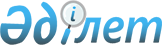 О повышении ставок земельного налога
					
			Утративший силу
			
			
		
					Решение Текелийского городского маслихата Алматинской области от 28 января 2016 года № 46-298. Зарегистрировано Департаментом юстиции Алматинской области 18 февраля 2016 года № 3732. Утратило силу решением Текелийского городского маслихата Алматинской области от 06 апреля 2016 года № 3-13      Сноска. Утратило силу решением Текелийского городского маслихата Алматинской области от 06.04.2016 № 3-13.

      В соответствии с пунктом 1 статьи 387 Кодекса Республики Казахстан от 10 декабря 2008 года "О налогах и других обязательных платежах в бюджет" (Налоговый Кодекс) и подпунктом 15) пункта 1 статьи 6 Закона Республики Казахстан от 23 января 2001 года "О местном государственном управлении и самоуправлении в Республике Казахстан", Текелийский городской маслихат РЕШИЛ: 

      1. На основании проекта (схемы) зонирования земель города Текели и села Рудничный повысить ставки земельного налога от базовых ставок земельного налога, установленных статьями 379, 381, 383 Кодекса Республики Казахстан от 10 декабря 2008 года "О налогах и других обязательных платежах в бюджет (Налоговый Кодекс)" согласно приложению.

      2. Возложить на руководителя республиканского государственного учреждения "Управление государственных доходов по городу Текели Департамента государственных Доходов по Алматинской области Комитета государственных доходов Министерства финансов Республики Казахстан" (по согласованию Нургалиев К. Д.) опубликование настоящего решения после государственной регистрации в органах юстиции в официальных и периодических печатных изданиях, а также на интернет-ресурсе, определяемом Правительством Республики Казахстан, и на интернет-ресурсе городского маслихата. 

      3. Контроль за исполнением настоящего решения возложить на постоянную комиссию Текелийского городского маслихата "По вопросам бюджета и экономики". 

      4. Настоящее решение вступает в силу со дня государственной регистрации в органах юстиции и вводится в действие по истечении десяти календарных дней после дня его первого официального опубликования.

 Повышенные ставки земельного налога 
					© 2012. РГП на ПХВ «Институт законодательства и правовой информации Республики Казахстан» Министерства юстиции Республики Казахстан
				
      Председатель сессии

      Текелийского городского

      маслихата

В. Кубрак

      Секретарь Текелийского городского 

      маслихата

Н. Калиновский

      "СОГЛАСОВАНО"

      Руководитель республиканского

      государственного учреждения

      "Управление государственных

      доходов по городу Текели

      Департамента государственных

      Доходов по Алматинской области

      Комитета государственных

      доходов МФ РК"

Нургалиев Канабек Досжанович 

      "СОГЛАСОВАНО"

      Руководитель государственного

      учреждения "Отдел земельных

      отношений города Текели"

Есболатов Болат Буркитбаевич
28 января 2016 годаПриложениек решению Текелийского городского маслихата от 28 января 2016 года № 46-298 "О повышении ставок земельного налога"Номера зон

Процент повышения (+) ставок земельного налога

I

Базовая ставка (6.75)

II

+10 %

III

+20 %

IV

Базовая ставка (6.75)

